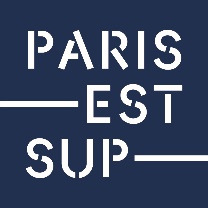 HABILITATION A DIRIGER DES RECHERCHESProposition de RapporteursM / Mme :						Spécialité : 			Equipe ou unité de Recherche :Titre du mémoire d’habilitation :1) ex : PU, DR, PU-PH …    (2) établissement qui gère la carrière du rapporteur (pour les PU-PH, MCU-PH, préciser l’université de rattachement autre que l’Etablissement Hospitalier de rattachement)							  							            Le Président d’Université Paris Est Une liste de cinq personnalités classées par préférence est impérativement établie Trois rapporteurs seront retenus : deux d’entre eux au moins sont habilités à diriger des recherches ; deux d’entre eux au moins sont des personnalités externes à UPE ; la mixité est viséeNe peuvent pas être nommés rapporteurs : le directeur de thèse ; le directeur d’habilitation si le candidat en a un ; toute personnalité ayant des liens d’intérêt avec le candidat ou ayant collaboré scientifiquement avec luiUne liste de cinq personnalités classées par préférence est impérativement établie Trois rapporteurs seront retenus : deux d’entre eux au moins sont habilités à diriger des recherches ; deux d’entre eux au moins sont des personnalités externes à UPE ; la mixité est viséeNe peuvent pas être nommés rapporteurs : le directeur de thèse ; le directeur d’habilitation si le candidat en a un ; toute personnalité ayant des liens d’intérêt avec le candidat ou ayant collaboré scientifiquement avec luiUne liste de cinq personnalités classées par préférence est impérativement établie Trois rapporteurs seront retenus : deux d’entre eux au moins sont habilités à diriger des recherches ; deux d’entre eux au moins sont des personnalités externes à UPE ; la mixité est viséeNe peuvent pas être nommés rapporteurs : le directeur de thèse ; le directeur d’habilitation si le candidat en a un ; toute personnalité ayant des liens d’intérêt avec le candidat ou ayant collaboré scientifiquement avec luiUne liste de cinq personnalités classées par préférence est impérativement établie Trois rapporteurs seront retenus : deux d’entre eux au moins sont habilités à diriger des recherches ; deux d’entre eux au moins sont des personnalités externes à UPE ; la mixité est viséeNe peuvent pas être nommés rapporteurs : le directeur de thèse ; le directeur d’habilitation si le candidat en a un ; toute personnalité ayant des liens d’intérêt avec le candidat ou ayant collaboré scientifiquement avec luiUne liste de cinq personnalités classées par préférence est impérativement établie Trois rapporteurs seront retenus : deux d’entre eux au moins sont habilités à diriger des recherches ; deux d’entre eux au moins sont des personnalités externes à UPE ; la mixité est viséeNe peuvent pas être nommés rapporteurs : le directeur de thèse ; le directeur d’habilitation si le candidat en a un ; toute personnalité ayant des liens d’intérêt avec le candidat ou ayant collaboré scientifiquement avec luiUne liste de cinq personnalités classées par préférence est impérativement établie Trois rapporteurs seront retenus : deux d’entre eux au moins sont habilités à diriger des recherches ; deux d’entre eux au moins sont des personnalités externes à UPE ; la mixité est viséeNe peuvent pas être nommés rapporteurs : le directeur de thèse ; le directeur d’habilitation si le candidat en a un ; toute personnalité ayant des liens d’intérêt avec le candidat ou ayant collaboré scientifiquement avec luiUne liste de cinq personnalités classées par préférence est impérativement établie Trois rapporteurs seront retenus : deux d’entre eux au moins sont habilités à diriger des recherches ; deux d’entre eux au moins sont des personnalités externes à UPE ; la mixité est viséeNe peuvent pas être nommés rapporteurs : le directeur de thèse ; le directeur d’habilitation si le candidat en a un ; toute personnalité ayant des liens d’intérêt avec le candidat ou ayant collaboré scientifiquement avec luiUne liste de cinq personnalités classées par préférence est impérativement établie Trois rapporteurs seront retenus : deux d’entre eux au moins sont habilités à diriger des recherches ; deux d’entre eux au moins sont des personnalités externes à UPE ; la mixité est viséeNe peuvent pas être nommés rapporteurs : le directeur de thèse ; le directeur d’habilitation si le candidat en a un ; toute personnalité ayant des liens d’intérêt avec le candidat ou ayant collaboré scientifiquement avec luiUne liste de cinq personnalités classées par préférence est impérativement établie Trois rapporteurs seront retenus : deux d’entre eux au moins sont habilités à diriger des recherches ; deux d’entre eux au moins sont des personnalités externes à UPE ; la mixité est viséeNe peuvent pas être nommés rapporteurs : le directeur de thèse ; le directeur d’habilitation si le candidat en a un ; toute personnalité ayant des liens d’intérêt avec le candidat ou ayant collaboré scientifiquement avec luiQualitéNom et prénom(préciser Mme ou M.)Corps (1)(Enseignant-chercheur, Chercheur, Ingénieur…)Grade(Professeur, Maître de Conférences, DR, CR…)HDR(Oui/Non)CNU / CNECAEtablissement d’affectation (2)Equipe/unité de rechercheAdresse postale professionnelle complète et courrielRapporteur 1Rapporteur 2Rapporteur 3Rapporteur 4Rapporteur 5